Załącznik nr 11 do umowy: Minimalny wzór szczegółowego harmonogramu udzielania wsparcia w Projekcie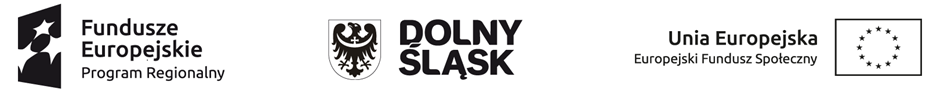 Minimalny wzór szczegółowego harmonogramu udzielania wsparcia w projekcie**w harmonogramie można zawrzeć również takie informacje jak numer grupy, imię i nazwisko prowadzącego zajęcia, liczba godzin zajęć danego dnia itd.Rodzaj wsparciaData realizacji wsparcia     Godziny w których  wsparcie jest realizowane (od … do….)Dokładny adres realizacji wsparcia Wsparcie psychologiczne05.02.20219.00-19.00Ul. T. Kościuszki 6, Szczawno ZdrójWsparcie psychologiczne09.02.20219.00-19.00Ul. T. Kościuszki 6, Szczawno ZdrójWsparcie psychologiczne12.02.202116.00-20.00Ul. T. Kościuszki 6, Szczawno ZdrójWsparcie psychologiczne16.02.2021 9.00-19.00Ul. T. Kościuszki 6, Szczawno ZdrójWsparcie psychologiczne19.02.202116.00-20.00Ul. T. Kościuszki 6, Szczawno Zdrój